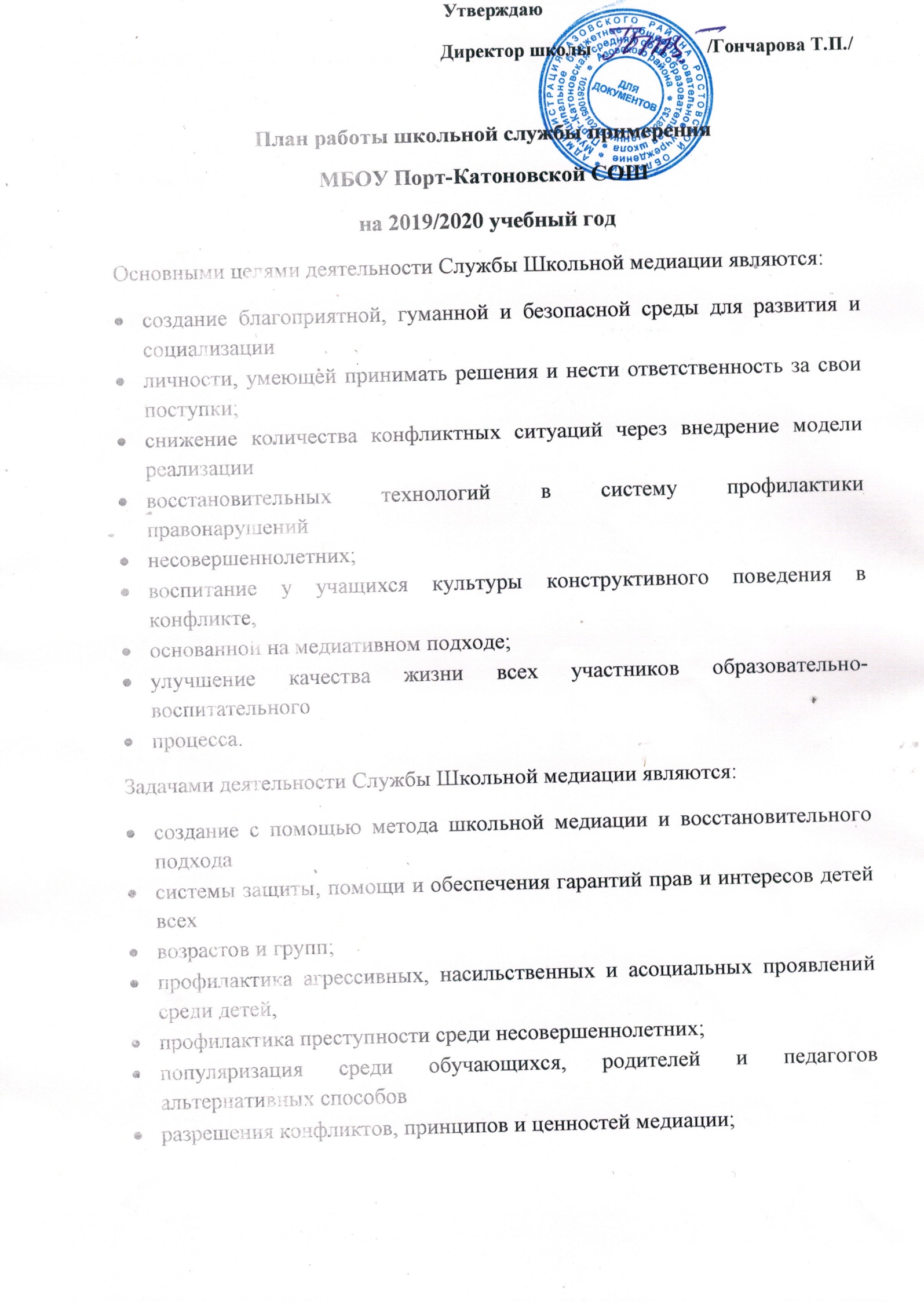 интеграция  метода  школьной  медиации  в  образовательный  процесс  и  систему воспитания для обеспечения возможности доступа к медиации для каждой семьи и каждого ребенка; помощь в разрешении конфликтных и криминальных ситуаций на основе принципов медиации; развитие альтернативных административному способов реагирования на конфликты и правонарушения, снижение количества административных обращений; проведение  медиаций,  школьных  и  семейных  конференций,  восстановительных программ для участников конфликтов; повышение уровня психологической компетентности участников образовательного процесса в сфере эффективной коммуникации в конфликте; обучение участников образовательного процесса альтернативным методам урегулирования конфликтов; развитие медиации группы ровесников. 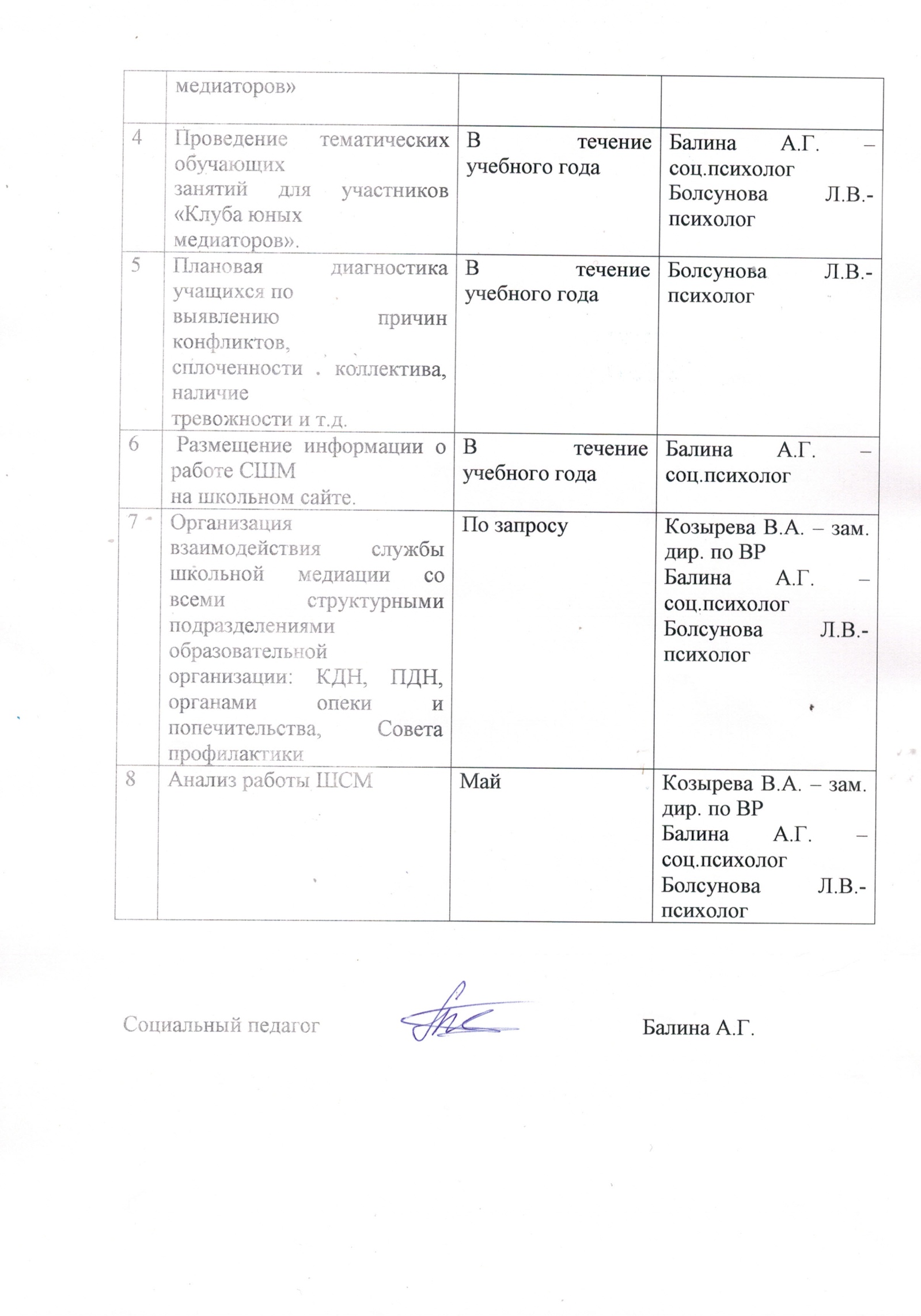 №Мероприятия Сроки реализацииОтветственные1Организационное заседание. Утверждение мероприятий на год.Сентябрь 2019Козырева В.А. – зам. дир. по ВРБалина А.Г. – соц.психологБолсунова Л.В.- психолог2Информационно - просветительские мероприятий для пед. работников по вопросам деятельности СШМ.В течении всего годаКозырева В.А. – зам. дир. по ВРБалина А.Г. – соц.психологБолсунова Л.В.- психолог3Формирование инициативной группы СШМ среди учащихся 8-11 классов, Сентябрь-октябрь 2019Балина А.Г. – соц.психологБолсунова Л.В.- психолог